Chapter 4: reduction, oxidation Verification of the Nernst equation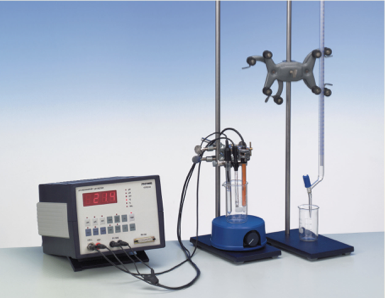 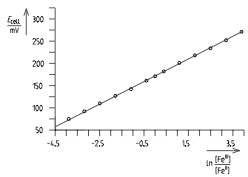 Protocol:Propose a protocol in order to obtain the graph in document 4 using all other documents.Activity summaryWhat you must remember:- electrode potential - redox couple- redox reactionSkills linked to the curriculum:CompétencesCapacités à maitriserAPPLire des documents scientifiquesANADéterminer le potentiel d’un couple donné en utilisant la relation de Nernst, la composition du système étant donnée. COM Formuler et argumenter des réponses structurées Formuler et présenter une conclusion 